ESCOLA MUNICIPAL DE EDUCAÇÃO BÁSICA AUGUSTINHO MARCONDIRETORA: TATIANA M. BITTENCOURT MENEGATASSESSORA TÉCNICA PEDAGÓGICA: MARISTELA BORELLA BARAUNAASSESSORA TÉCNICA ADMINISTRATIVA: MARGARETE PETTER DUTRAPROFESSORA: JAQUELINE DEMARTINIATIVIDADE DE INGLÊS - 1º ANOCATANDUVAS, APRIL 14TH 2020TODAY IS TUESDAY  ATIVIDADE 1 – DESENHE OU IMPRIMA OS SCHOOL SUPPLIES E PINTE COM AS CORES INDICADAS: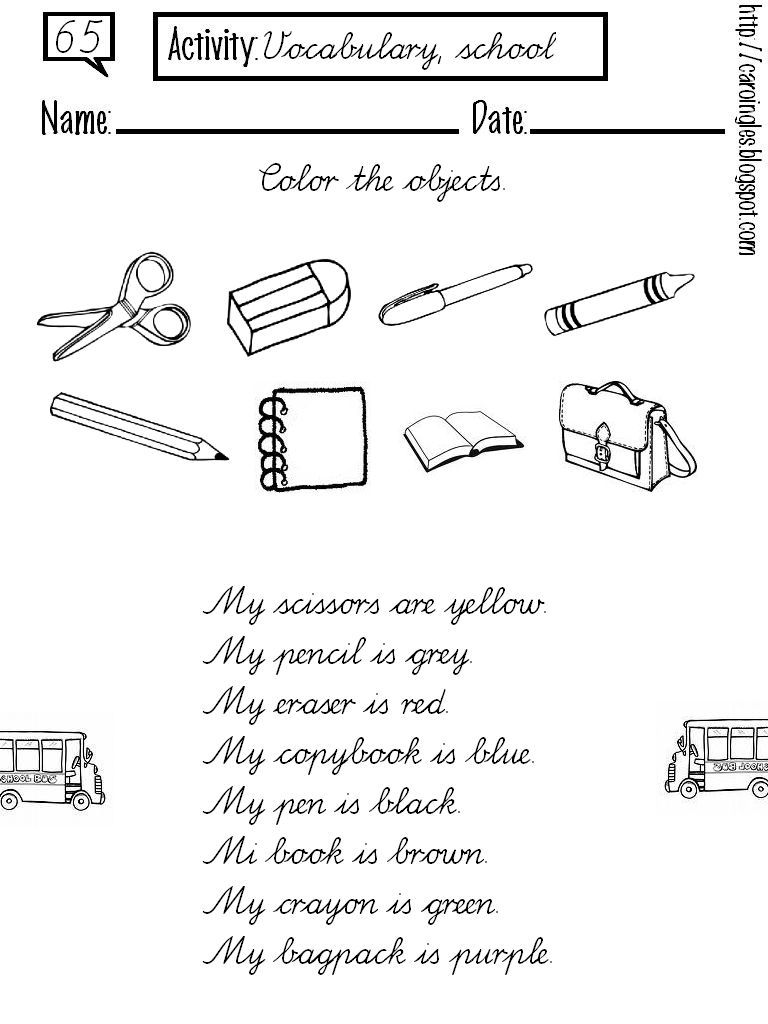 ATIVIDADE 2 – DESENHE A QUANTIDADE DE SCHOOL SUPPLIES INDICADA.
1 SCHOOLBAG2 SHARPENERS3 RULERS4 GLUES